.32 count intro from first “baby did a bad, bad thing” approx. 31 sec - Right StartTOE STRUT JAZZ BOX 1/4ROptional: with each toe step click fingers up: with each heel down click fingers downTOE STRUT JAZZ BOX 1/4ROptional: with each toe step click fingers up: with each heel down click fingers downFORWARD HEEL STRUT, FORWARD HEEL STRUT, BACK TOE STRUT, BACK TOE STRUTMONTEREY 1/4 R, MONTEREY 1/4ROption: Monterey’s may be replaced with side/togethers alternating right and left to the count of 8)ROCKING CHAIR, JAZZ BOX 1/4R W/CROSSVINE W/BRUSH, VINE LEFT W/BRUSHREPEATBad, Bad Thing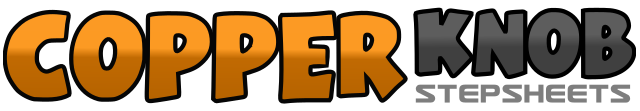 .......Count:48Wall:4Level:Improver.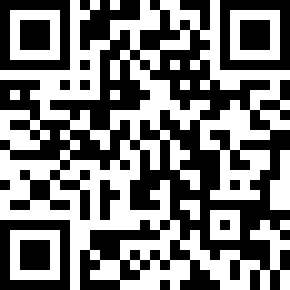 Choreographer:Maggie Hicks (USA) - April 2012Maggie Hicks (USA) - April 2012Maggie Hicks (USA) - April 2012Maggie Hicks (USA) - April 2012Maggie Hicks (USA) - April 2012.Music:Baby Did a Bad Bad Thing - Chris Isaak : (Album: Best of Chris Isaak - Remastered - iTunes - 2:56)Baby Did a Bad Bad Thing - Chris Isaak : (Album: Best of Chris Isaak - Remastered - iTunes - 2:56)Baby Did a Bad Bad Thing - Chris Isaak : (Album: Best of Chris Isaak - Remastered - iTunes - 2:56)Baby Did a Bad Bad Thing - Chris Isaak : (Album: Best of Chris Isaak - Remastered - iTunes - 2:56)Baby Did a Bad Bad Thing - Chris Isaak : (Album: Best of Chris Isaak - Remastered - iTunes - 2:56)........1-2Step right toe across left, step right heel down3-4Step left toe back, step left heel down5-6Step right toe ¼ right, step right heel down (3:00)7-8Step left toe next to right, step left heel down1-2Step right toe across left, step right heel down3-4Step left toe back, step left heel down5-6Step right toe ¼ right, step right heel down (6:00)7-8Step left toe next to right, step left heel down1 – 2Touch right heel to right diagonal, drop right toes down3 – 4Touch left heel to left diagonal, drop left toes down5 – 6Touch right toes back center, drop right heel down7 – 8Touch left toes back center, drop left heel down1-2Touch right to right, step right ¼ right turn (9:00)3-4Touch left to left, step left next to right5-6Touch right to right, step right ¼ right turn (12:00)7-8Touch left to left, step left next to right1-2Rock right forward, recover3-4Rock right back, recover5-6Step right across left, step left back7-8Step ¼ right, step left across right (3:00)1-2Step right to right, step left slightly behind right3-4Step right to right, brush left forward5-6Step left to left, step right slightly behind left7-8Step left to left, brush right forward